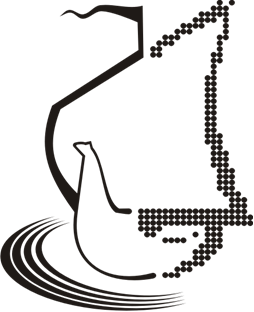 ИРКУТСКИЙ НАЦИОНАЛЬНЫЙ ИССЛЕДОВАТЕЛЬСВКИЙ ТЕХНИЧЕСКИЙ УНИВЕРСИТЕТИНСТИТУТ КИБЕРНЕТИКИ ИМ. Е.И. ПОПОВАИРКУТСКИЙ НАЦИОНАЛЬНЫЙ ИССЛЕДОВАТЕЛЬСВКИЙ ТЕХНИЧЕСКИЙ УНИВЕРСИТЕТИНСТИТУТ КИБЕРНЕТИКИ ИМ. Е.И. ПОПОВАРЕГИОНАЛЬНЫЙ КОНКУРС ПРОГРАММНЫХ ПРОДУКТОВ, РАЗРАБОТАННЫХ СТУДЕНТАМИ – 201722-23 мартаРЕГИОНАЛЬНЫЙ КОНКУРС ПРОГРАММНЫХ ПРОДУКТОВ, РАЗРАБОТАННЫХ СТУДЕНТАМИ – 201722-23 мартаРЕГИОНАЛЬНЫЙ КОНКУРС ПРОГРАММНЫХ ПРОДУКТОВ, РАЗРАБОТАННЫХ СТУДЕНТАМИ – 201722-23 мартаНа конкурс могут быть представлены программные продукты, разработанные студентами. Преподаватели могут выступать в роли  консультантов, постановщиков задач. Тематические веб-сайты (интернет-магазины, системы поддержки конференций) также принимаются к участию. На конкурс могут быть представлены программные продукты, разработанные студентами. Преподаватели могут выступать в роли  консультантов, постановщиков задач. Тематические веб-сайты (интернет-магазины, системы поддержки конференций) также принимаются к участию. На конкурс могут быть представлены программные продукты, разработанные студентами. Преподаватели могут выступать в роли  консультантов, постановщиков задач. Тематические веб-сайты (интернет-магазины, системы поддержки конференций) также принимаются к участию. На конкурс могут быть представлены программные продукты  по следующим направлениям:Обучающие, контролирующие программы.Игровые программы.Научно-исследовательские программные продукты.Производственные программы. Программные продукты, как результат выполнения того или иного учебного задания. Мобильные приложения.Веб-приложения.Условия и порядок проведения конкурса, а также подача заявок на участие - доступны на сайте конкурса: www.cyberkpp.ruНа конкурс могут быть представлены программные продукты  по следующим направлениям:Обучающие, контролирующие программы.Игровые программы.Научно-исследовательские программные продукты.Производственные программы. Программные продукты, как результат выполнения того или иного учебного задания. Мобильные приложения.Веб-приложения.Условия и порядок проведения конкурса, а также подача заявок на участие - доступны на сайте конкурса: www.cyberkpp.ru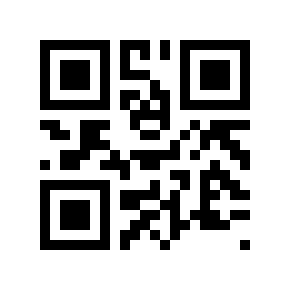 